VILNIAUS R. DŪKŠTŲ PAGRINDINĖS MOKYKLOSDIREKTORIUSĮSAKYMASDĖL UGDYMO PROCESO ORGANIZAVIMO NUOTOLINIU BŪDU2020 m. gruodžio 31 d. Nr. V-82DūkštosVadovaudamasi Lietuvos Respublikos Vyriausybės 2020 m. gruodžio 30 d. nutarimu Nr. 1470 „Dėl Lietuvos Respublikos Vyriausybės 2020 lapkričio 4 d. nutarimo Nr.1226 „Dėl karantino Lietuvos Respublikos teritorijoje paskelbimo“ pakeitimo“ bei Vilniaus rajono savivaldybės administracijos direktoriaus 2020 m. gruodžio 31 d. įsakymu Nr. V-A27(1)-3702 „Dėl Vilniaus rajono savivaldybės administracijos direktoriaus 2020 m. lapkričio 6 d. įsakymo Nr. A27(1)-2957 „Dėl ugdymo proceso organizavimo Vilniaus rajono savivaldybės švietimo įstaigose karantino metu“ pakeitimo“:p a v e d u  mokytojai Anai Pozniak:  įvertinti mokinių technologines galimybes ir turimas skaitmenines priemones iki gruodžio 31 d.; organizuoti mokinių iš socialiai pažeidžiamų šeimų aprūpinimą reikalingomisnuotoliniam mokymui priemonėmis (naudojantis mokyklos ištekliais);į p a r e i g o j u  mokytojas Įreną Žygis, Aną Pozniak, Marią Kamilą Žygis, RitąGvazdaitytę, Gretą Baliul, Editą Staniulionienę: parinkti nuotolinio mokymosi aplinką iki sausio 4 d.; parengti skaitmeninę mokomąją medžiagą, užduotis, skirtas mokiniams mokytis nuotoliniu būdu iki sausio 4 d. pateikti nuotolinio mokymo tvarkaraštį iki sausio 4 d. informuoti mokinių tėvus (globėjus, rūpintojus) apie nuotolinio mokymo/ ugdymotvarką iki gruodžio 31 d.L. e. direktoriaus pareigas					Greta BaliulSusipažinau, supratau, sutinku		_______________________		_______________________	Irena Žygis				     Rita Gvazdaitytė2020-12-31				      2020-12-31_______________________		______________________Ana Pozniak				     Greta Baliul2020-12-31				      2020-12-31_______________________		_______________________Maria Kamila Žygis			    Edita Staniulionienė2020-12-31				    2020-12-31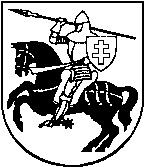 